Butterfly Foundation, Australia’s largest charity for body image and eating disorders, is inviting all young people aged 12 to 18 to take part in the very first Body Kind Youth Survey.  The online survey asks young people to share their experiences and ideas around body image with a view to creating a more Body Kind Australia.Please share the link to the survey with your child: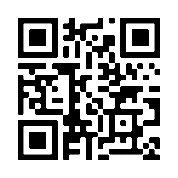 www.surveymonkey.com/r/bkyouth22 or use the QR code A bit more about the Body Kind Youth Survey  Developed by Butterfly and leading body image researchers and educators.Ethics approved.Takes approximately 15 minutes.Anonymous and confidential.Does not ask questions about harmful behaviours or eating disorders.Participants can enter the draw to win one of 20 gift vouchers.The more Butterfly understands about young people’s body image, the better they can support young people and help prevent serious body and eating issues.  Your help in sharing the survey and encouraging your child to participate is greatly appreciated.If you would like further information on the survey, including parental consent requirements for under 15’s, please visit: www.butterfly.org.au/bkyouthsurvey/parentsFor those taking part in Body Kind Clubs you might also like to add:This survey supports the work we are doing as part of Butterfly’s Body Kind Clubs initiative, designed to encourage young people to:Be kind to their own body; in the language they use, how they nourish and move their bodiesBe kind to others; Online and face to face, andCelebrate and respect the differences and diversity in their own body and othersWe are proud to be supporting the body image of our young people and creating a club environment where all bodies are treated with kindness and respect.  (Insert details of your Body Kind Clubs activities).